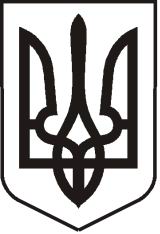 УКРАЇНАЛУГАНСЬКА ОБЛАСТЬПОПАСНЯНСЬКА МІСЬКА РАДАВИКОНАВЧИЙ КОМІТЕТРIШЕННЯ 19 липня 2016 р.                                       м. Попасна	            	           № 76Про   підготовку та проведення Дня міста   З метою підтримки традицій міста,  згідно Програми проведення культурно-масових  заходів  в місті на  2016 рік, затвердженої рішенням міської ради від 24.12.2015 № 71/15, виконком Попаснянської міської ради ВИРІШИВ: Провести загальноміське свято - День міста 3 вересня  2016 року.  Затвердити склад оргкомітету з підготовки свята (Додаток 1).Затвердити план організаційно-технічних заходів з підготовки та проведення    міського свята   Дня міста (Додаток 2).Дозволити оргкомітету у разі необхідності вносити корективи до плану організаційно-технічних заходів з підготовки та проведення   міського свята   Дня міста.Контроль за виконанням даного рішення покласти на заступників міського голови Гапотченко І.В., Табачинського М.М., Хащенка Д. В.  та начальника організаційного відділу Висоцьку Н.О.              Міський голова                                                                             Ю.І.Онищенко